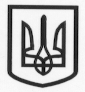 ТИТАРІВСЬКА СІЛЬСЬКА РАДАСТАРОБІЛЬСЬКОГО РАЙОНУ  ЛУГАНСЬКОЇ ОБЛАСТІРОЗПОРЯДЖЕННЯсільського  головивід  01 грудня 2017 року                                                            № 39А село ТитарівкаПро схвалення проекту рішення сільського бюджетуна 2018 рік                     Відповідно до статей 26,28,61-66 Закону України «Про місцеве самоврядування в Україні» статті 76 Бюджетного Кодексу України Пропонується схвалити проект рішення «Про сільський бюджет на 2018 рік» Пропонується винести даний проект бюджету  на розгляд та затвердження чергової сесії Титарівської сільської ради Контроль за виконанням  розпорядження залишаю за собою.      Сільський голова                                                     Л.М.Овсянік